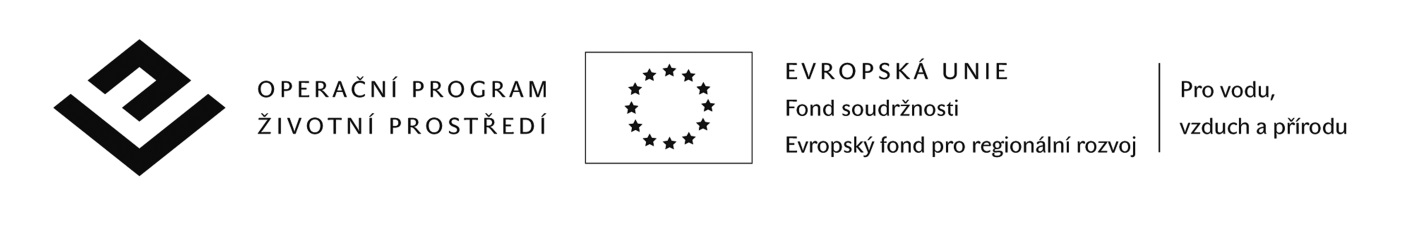 Uchazeč v dále uvedenémnávrhu Kupní smlouvy řádně a správně doplní údaje na barevně vyznačených místech dle své předkládané nabídky. Uchazeč není oprávněn provádět jiné obsahové změny textu.Návrh kupní smlouvyKupní smlouvauzavřená níže uvedeného dne, měsíce a roku v souladu se zákonem č. 89/2012 Sb., občanský zákoník, ve znění pozdějších předpisů, mezi smluvními stranami (dále jen jako „smlouva“)Technické služby Kadaň, s.r.o.Polní 1900, 432 01 Kadaň  IČO: 25441094DIČ: CZ25441094jejímž jménem jedná:Jan Sojka, jednatel společnostiTelefon: +420 736 751 898E-mail: tskadan@centrum.czna straně druhé a dále v textu jako „Prodávající“(dále společně i jako „Smluvní strany“)Čl. IPředmět smlouvyPředmětem této kupní smlouvy je dodávka vybavení separaci a svoz odpadu, včetně dopravy do místa plnění a uvedení do provozu (dále i jako „Dodávka“). Dodávka je blíže specifikována v technické specifikaci, kterou předložil Prodávající ve své nabídce ze dne 11.7.2016 a která je ve shodném znění nedílnou součástí této smlouvy v příloze č. 1.Dodávka bude realizována dle nabídky, která byla Prodávajícím předložena v rámci zakázky s názvem „Dodávka vybavení pro společnost Technické služby Kadaň, s.r.o.“ (dále i jako „veřejná zakázka“) v souvislosti s realizací projektu „Intenzifikace sběru tříděného odpadu ve městě Kadaň“, v Operačním programu Životní prostředí (dále jen jako „Program“).Prodávající se touto smlouvou zavazuje dodat Kupujícímu do místa plnění Dodávku dle odst. 1 a 2 tohoto článku včetně veškeré obvyklé dokumentace, která se k Dodávce vztahuje (záruční listy, návody k obsluze a údržbě, servisní knížky a další doklady nutné k provozu a obsluze), uvést Dodávku do provozu a převést na Kupujícího vlastnické právo.Prodávající se dále zavazuje provést v místě plnění dle pokynů Kupujícího předvedení funkčnosti předmětu Dodávky a zaškolení až 2 zaměstnanců Kupujícího v obsluze příslušné části předmětu Dodávky. Kupující se zavazuje Dodávku, dodanou v souladu s touto smlouvou, zadávací dokumentací k veřejné zakázce a právními předpisy, převzít a zaplatit Prodávajícímu kupní cenu specifikovanou v čl. III této smlouvy.Kupující převezme předmět Dodávky pouze na základě předávacího protokolu podepsaného oprávněnými zástupci obou smluvních stran. Prodávající prohlašuje, že Dodávka, případně i její jednotlivé dílčí části, jsou bez jakéhokoliv zatížení právy třetích osob (autorská práva, licence, patenty, atp.), které by bránilo Kupujícímu v užívání předmětu Dodávky. Prodávající dále prohlašuje, že je výlučným vlastníkem předmětu Dodávky, že tento nemá žádné vady, které by bránily jeho použití ke sjednaným či obvyklým účelům a že je oprávněným k přijetí všech závazků vyplývajících z této smlouvy.Čl. IIMísto a doba plněníMístem dodání předmětu Dodávky je provozovna zadavatele.Předpokládaný termín plnění bude stanoven v souvislosti se schválením dotace ze strany Operačního programu životní prostředí, přičemž nejzazší termín plnění je 30. 11. 2016. Prodávající je povinen dodat předmět dodávky do 60 dnů od písemného vyzvání Kupujícím. Prodávající se zavazuje předmět Dodávky přepravit do uvedeného místa plnění a současně se zavazuje, že s ohledem na povahu Dodávky Kupujícího s dostatečným časovým předstihem (minimálně 3 pracovních dnů) prokazatelně (písemně) uvědomí o tom, že má v úmyslu Dodávku předat. Kupující musí datum a čas předání písemně potvrdit, jinak Kupující není povinen Dodávku převzít.  Kupující dále není povinen převzít zboží v případě, že vykazuje jakékoliv vady. V případě, že kupující odmítne zboží převzít, sepíší obě strany zápis, v němž uvedou svá stanoviska a jejich odůvodnění a dohodnou náhradní termín předání.Čl. IIIKupní cenaCelková kupní cena za celý předmět Dodávky je sjednána v souladu s cenou, kterou Prodávající nabídl v rámci zadávacího řízení na veřejnou zakázku        Částkou 460 889,00 Kč včetně DPH, přičemž	cena bez DPH činí  380 900,00 Kč	sazba DPH činí  21 %	výše DPH činí  79 989,00 Kč(POKYNY PRO UCHAZEČE: Při zpracování návrhu smlouvy doplní uchazeči požadované údaje. Pokud uchazeč není plátcem DPH, pak v položkách sazba DPH, výše DPH a celková cena včetně DPH uvede Ø nebo tyto položky proškrtne.Smluvní strany se dohodly, že Kupní cena je sjednána jako cena pevná a nepřekročitelná, zahrnuje veškeré náklady Prodávajícího včetně dopravy do místa plnění, předání veškeré obvyklé dokumentace, která se k Dodávce vztahuje a zaškolení až 2 zaměstnanců Kupujícího v obsluze příslušné části předmětu Dodávky.Kupní cenu je možné překročit pouze v případě změny (zvýšení) sazby DPH, a to tak, že Prodávající připočítá ke sjednané ceně bez DPH daň z přidané hodnoty v procentní sazbě odpovídající zákonné úpravě účinné k datu uskutečněného zdanitelného plnění.Čl. IVPlatební podmínky Kupující uhradí kupní cenu bezhotovostně bankovním převodem na účet Prodávajícího na základě Prodávajícím vystaveného daňového dokladu (dále také „faktura“) prokazatelně doručeného do sídla Kupujícího.Prodávající je oprávněn vystavit fakturu, pouze je-li Dodávka bez vad a nedodělků, o čemž jsou smluvní strany prostřednictvím svých oprávněných zástupců povinny sepsat předávací protokol.  Faktura musí obsahovat veškeré náležitosti požadované zákonem č. 235/2004 Sb., o dani z přidané hodnoty, ve znění pozdějších předpisů. Faktura bude dále obsahovat soupis předmětu Dodávky, název a registrační číslo projektu, z něhož je Dodávka financována.Přílohou a součástí faktury musí být Kupujícím potvrzený předávací protokol o předání a převzetí Dodávky jako bezvadné, nebo Kupujícím potvrzený předávací protokol o předání a převzetí Dodávky a Kupujícím potvrzený doklad o odstranění všech vad a nedodělků Dodávky uvedených v předávacím protokolu. V případě, že faktura nebude mít odpovídající náležitosti stanovené v tomto článku, je Kupující oprávněn zaslat ji ve lhůtě splatnosti zpět Prodávajícímu, aniž se dostane do prodlení se splatností – lhůta splatnosti počíná běžet znovu od doručení nově vystavené faktury do sídla kupujícího. Splatnost faktury je stanovena dohodou smluvních stran na 30 kalendářních dnů od okamžiku jejího doručení do sídla Kupujícího. Kupní cena se považuje za uhrazenou okamžikem odepsání příslušné částky z účtu Kupujícího.Zálohové platby je možné uplatňovat pouze po předchozí dohodě s Kupujícím. Pravidla pro uplatnění zálohových plateb jsou definována dotační agenturou viz. www.opzp.cz.Čl. VOstatní ujednáníV případě, že Prodávající v zadávacím řízení k veřejné zakázce specifikoval část veřejné zakázky, která má být plněna subdodavatelem, musí tento subdodavatel i tomu odpovídající část plnění poskytovat. V případě, že bude Prodávající plnit předmět této smlouvy prostřednictvím subdodavatele, odpovídá Kupujícímu, jakoby plnil sám.Prodávající prohlašuje, že je jeho jménem oprávněn podepsat předávací protokol a jednat ve věcech této smlouvy, jakož i poskytnout potřebnou součinnost Jiří Anděl, tel: 416 823 175, e-mail: andel.jiri@meva.euPro případ, že dojde ke změně kteréhokoli z kontaktních údajů uvedených v hlavičce smlouvy, nebo ve věci osob uvedených v tomto článku, je smluvní strana, u které daná změna nastala, povinna informovat o ní druhou smluvní stranu, a to průkazným způsobem (formou doporučeného dopisu, nebo elektronicky e-mailem) a to bez zbytečného odkladu. V případě, že z důvodu nedodržení nebo porušení této povinnosti dojde ke škodě, zavazuje se strana, která škodu způsobila, tuto nahradit v plné výši.Uvádí-li tato smlouva „(ne) dohodnou–li se smluvní strany jinak“, jsou v těchto případech oprávněny jednat osoby uvedené v tomto článku v odst. 2. a 3. K dohodě postačí zápis z jednání těchto osob, podepsaný oběma osobami nebo dohoda prostřednictvím e-mailu, kdy pro platnost takové dohody je třeba potvrzení e-mailu druhou smluvní stranou. Prodávající je v souladu s § 2 písm. e) zákona č.320/2001 Sb., o finanční kontrole ve veřejné správě a o změně některých zákonů, ve znění pozdějších předpisů, povinen spolupůsobit při výkonu finanční kontroly a zavazuje se poskytnout informace a dokumenty vztahující se k předmětu Dodávky kontrolním orgánům poskytovatele dotace, či jiným oprávněným kontrolním orgánům. Zároveň se Prodávající zavazuje k archivaci veškerých písemných dokladů týkajících se veřejné zakázky uvedené v čl. I odst. 2 této smlouvy po dobu 10 let od podpisu této smlouvy.Prodávající je seznámen a výslovně souhlasí s tím, že předmět plnění veřejné zakázky, resp. této smlouvy bude financován z uvedeného Programu a souvisí s realizací projektu uvedeného v čl. I odst. 2 této smlouvy. V případě, že Kupujícímu nebudou přiděleny finanční prostředky pro krytí výdajů plynoucích z realizace celého nebo části projektu, resp. této smlouvy, případně tyto náklady budou označeny za nezpůsobilé, má Kupující právo od smlouvy odstoupit. Odstoupení je účinné okamžikem doručení písemného oznámení o odstoupení druhé smluvní straně.Čl. VIZáruční podmínkyNa celý předmět plnění poskytuje Prodávající základní záruční dobu 24 měsíců. Záruční doba počíná běžet od okamžiku podpisu předávacího protokolu oběma smluvními stranami.V případě, že kupující převezme Dodávku s vadami, uvedená záruční doba se prodlouží o dobu od převzetí zboží s vadami do odstranění poslední vady zjištěné při předání a převzetí Dodávky. Záruční doba neběží ode dne uplatnění vady, na niž se vztahuje záruka za jakost, do doby odstranění této vady.V průběhu záruční doby se Prodávající zavazuje poskytovat Kupujícímu bezplatný servis na dodaný předmět Dodávky včetně dodání potřebných náhradních dílů. Na vyměněné díly se vztahuje nová záruční doba v délce dle odst. 1 tohoto článku. Záruka se nevztahuje na běžné opotřebení a na vady způsobené vyšší mocí. Záruka se nevztahuje na vady zboží způsobené nevhodnou manipulací, skladováním nebo užitím zařízení.Prodávající je povinen zahájit odstraňování reklamované vady do 5-ti pracovních dnů od nahlášení vady Kupujícím. Reklamace může být uplatněna telefonicky nebo elektronickou formou prostřednictvím e-mailové zprávy. Prodávající je povinen při záručních opravách používat vždy nové a originální náhradní díly.O odstranění reklamované vady sepíší smluvní strany protokol, ve kterém Kupující potvrdí odstranění vady nebo uvede důvody, pro které odmítá opravu převzít.Cestovní náklady, náklady na materiál a jiné náklady, které Prodávajícímu vzniknou v souvislosti s prováděním záručních oprav, hradí v plné výši Prodávající.Hlášení závad a reklamací přijímá Prodávající na tel. č. 416 823 175 nebo e-mailové adrese andel.jiri@meva.euČl. VIISankční ujednáníV případě, že bude Prodávající v prodlení s dodáním zboží, je povinen zaplatit Kupujícímu smluvní pokutu ve výši 0,05 % z kupní ceny (bez DPH) za každý i započatý den prodlení.V případě, že bude Prodávající v prodlení se zahájením odstraňování reklamované vady, je povinen zaplatit Kupujícímu smluvní pokutu ve výši 1.000,00 Kč za každý i započatý den prodlení se zahájením odstraňování každé reklamované vady po termínu stanoveném v čl. VI odst. 5. Ustanovení o smluvní pokutě se nikterak nedotýkají práva Kupujícího požadovat současně náhradu vzniklé škody v plné výši.V případě, že bude Kupující v prodlení s platbou faktury, je povinen zaplatit Prodávajícímu
 úrok z prodlení ve výši 0,05 % dlužné částky za každý i započatý den prodlení.Čl. VIIIOdstoupení od smlouvyKterákoliv ze smluvních stran může od této smlouvy odstoupit, pokud zjistí podstatné porušení smlouvy druhou smluvní stranou.Podstatným porušením této smlouvy se rozumí zejména prodlení Prodávajícího s dodáním zboží delší než 30 kalendářních dnů.Čl. IX Ujednání společná a závěrečnáOtázky touto smlouvou výslovně neupravené se řídí příslušnými ustanoveními zákona č. 89/2012 Sb., občanského zákoníku, ve znění pozdějších předpisů a dalšími právními předpisy.Nevynutitelnost a/nebo neplatnost a/nebo neúčinnost kteréhokoli ujednání této smlouvy neovlivní vynutitelnost a/nebo platnost a/nebo účinnost jejích ostatních ujednání. 
V případě, že by jakékoli ujednání této smlouvy mělo pozbýt platnosti a/nebo účinnosti, zavazují se tímto smluvní strany zahájit jednání a v co možná nejkratším termínu se dohodnout na přijatelném způsobu provedení záměrů obsažených v takovém ujednání této smlouvy, jež platnosti a/nebo účinnosti a/nebo vynutitelnosti pozbyla.Nedílnou součástí této smlouvy jsou přílohy:Příloha č. 1: Technická specifikace a parametry Dodávky Tato smlouva je vyhotovena ve čtyřech stejnopisech s platností originálu, přičemž každá ze smluvních stran obdrží po dvou vyhotoveních.Smluvní strany tímto prohlašují, že se s obsahem této smlouvy řádně seznámily, že tato smlouva je projevem jejich vážné, svobodné a určité vůle prosté omylu, na důkaz čehož připojují své podpisy. V případě, že Kupujícímu bude obecně závaznými právními předpisy nebo příslušnými subjekty na jejich základě stanovena povinnost zpřístupnit nebo zveřejnit údaje obsažené v této smlouvě, souhlasí Prodávající s jejich zveřejněním nebo zpřístupněním.Veškeré změny a doplňky této smlouvy mohou být provedeny pouze písemně na základě vzestupně číslovaných dodatků podepsaných oprávněnými zástupci obou smluvních stran.Tato smlouva nabývá platnosti a účinnosti okamžikem jejího podpisu oprávněnými zástupci obou smluvních stran.V Kadani :  ……………………		           V Roudnici nad Labem dne: 1.8.2016Za Kupujícího:                                                                Za Prodávajícího: Ing. Vilém Bajer………………………………..					…………………………………Příloha č. 1: Technická specifikace a parametry Dodávky na straně jedné a dále v textu jako „Kupující“a  MEVA-TEC s.r.o.Chelčického 1228, 413 01 Roudnice nad LabemIČ: 62742051DIČ:CZ62742051zastoupený Ing. Vilémem Bajerem – jednatelem společnostizapsaný v obchodním rejstříku u Krajského soudu v  Ústí nad Labem, oddíl C , vložka 8830bankovní spojení, číslo účtu-  KB Roudnice nad Labem, 207 213 02 17/0100kontaktní osoba:  Jiří Andělkontaktní údaje: telefon: 416 823 175 e-mail: andel.jiri@meva.eu